Meldcode huiselijk geweld en kindermishandelingInleidingIn 2013 gaat de Wet Meldcode Huiselijk Geweld en Kindermishandeling van kracht. Deze wet heeft als doel professionals te ondersteunen bij het signaleren, handelen en eventueel melden van vermoedens van huiselijk geweld of kindermishandeling. Op basis van deze wet zijn organisaties en zelfstandig beroepsbeoefenaars verplicht een Meldcode op te stellen met een stappenplan zodat iedereen weet wat hij of zij moet doen. Uit onderzoek blijkt dat hulp- en zorgverleners en leerkrachten drie keer zo vaak ingrijpen als collega's die zo'n code niet voorhanden hebben. (www.meldcode.nl)Gebruik van een verplichte meldcode  geeft professionals houvast bij het signaleren en ingang zetten van interventies en zorgt voor meer en betere meldingen bij het Advies- en Meldpunt Kindermishandeling(AMK).Personeelsleden- ook interne vertrouwens(contact)personen-, die een vermoeden hebben van een seksueel misdrijf jegens een minderjarig leerling, zijn verplicht hierover het bevoegd gezag  Tangent te informeren.De meldcode Huiselijk Geweld en Kindermishandeling(HG&K) heeft betrekking op alle vormen van geweld in de huiselijke situatie, zoals mishandeling, seksueel geweld, genitale verminking, eer-gerelateerd geweld en ouder(en)mishandeling. Deze meldcode heeft tot doel jeugdigen, die te maken hebben met een vorm van geweld of mishandeling, eerder passende hulp te bieden, zodat een einde komt aan de (bedreigende) situatie. Hiertoe biedt de meldcode stappen en handvatten aan professionals voor signaleren en verder handelen bij(vermoedens van) huiselijk geweld en kindermishandeling. De doelgroepen zijn zowel slachtoffers, getuigen als(vermoedelijke) daders. De meldcode legt de beslissing, om vermoedens van huiselijk geweld en kindermishandeling al dan niet te melden bij het AMK of Steunpunt Huiselijk Geweld, bewust bij de professional.  We gebruiken de vijf stappen(zie schema stappenplan) genoemd in het basismodel meldcode(www.meldcode.nl of app. meldcode), die stappen zijn:In kaart brengen van de signalenCollegiale consultatie en zo nodig raadplegen van het AMK of SHGGesprek met  de oudersWegen van het geweld of de kindermishandelingBeslissen: hulp organiseren of meldenOverleg met ouders hoort bij elke stap in het zorgtraject!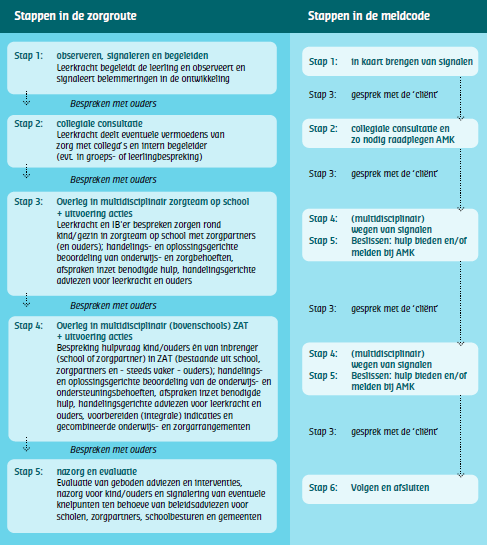 